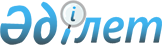 А.Ә. Әріпханов, А.Д. Бишығаев туралыҚазақстан Республикасы Үкіметінің 2009 жылғы 11 наурыздағы N 283 Қаулысы



      Қазақстан Республикасының Үкіметі 

Қ


АУЛЫ ЕТЕДІ:




      Айдар Әбдіразақұлы Әріпханов Қазақстан Республикасы Ақпараттандыру және байланыс агенттігі төрағасының орынбасары болып тағайындалсын, берген өтінішіне сәйкес Асқар Дәруішұлы Бишығаев бұл қызметтен босатылсын.


      Қазақстан Республикасының




      Премьер-Министрі                           К.Мәсімов


					© 2012. Қазақстан Республикасы Әділет министрлігінің «Қазақстан Республикасының Заңнама және құқықтық ақпарат институты» ШЖҚ РМК
				